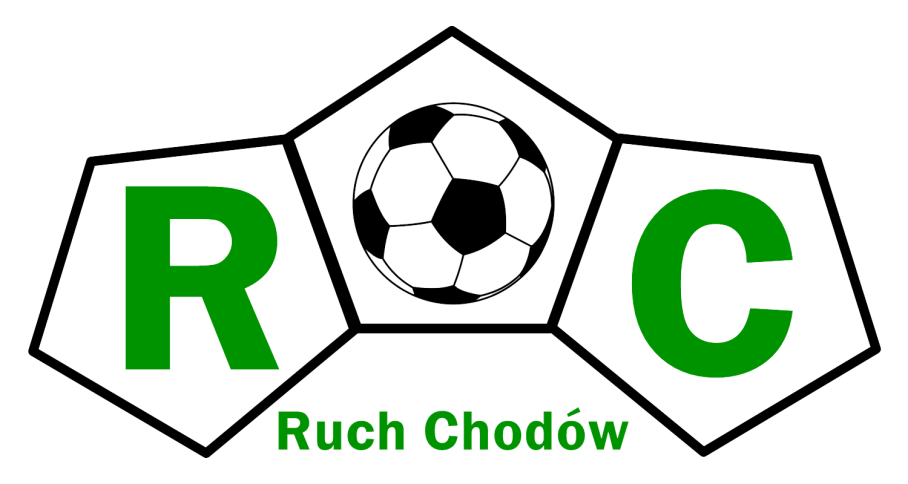 SZKÓŁKA PIŁKARSKAKIM JESTEŚMY?Jesteśmy jedyną szkółką na terenach wschodnich w kraju, a  jako nieliczni w Polsce  obejmujemy swoim programem szkoleniowym dzieci i młodzież z terenów gminnych.W naszych szeregach znajdują się profesjonaliści ze swoich dziedzin. Dzięki czemu możemy uzyskać najlepsze efekty już w pierwszej fazie rozwoju.Klub działa na terenie gminy Siedlce, w której skład wchodzi 7 Szkół Podstawowych i Gimnazja.DZIAŁACZE KLUBUPrezes - Ariusz KurowskiV-ce Prezesi     Robert Boruc oraz Leszek CiokZarząd klubu  Michał Matlengiewicz (rzecznik prasowy klubu)Martyna RadzikowskaNASZE CELE!Naszym podstawowym celem jest zadbanie o prawidłowy rozwój piłkarski i pozyskanie szansy dla wszystkich członków na coś, czym się będą mogli pochwalić w przyszłości.Pragniemy dać dzieciom i młodzieży możliwość przeżycia niezapomnianej przygody sportowej, która otworzy drogę do profesjonalnej kariery.NASZA ESKADRAAktualnie, jest to nabór roczników 2003 – 2006. Młodzież z gminy Siedlce, która z jakichś powodów nie trafiła w szeregi profesjonalistów, czyli tak zwane nieoszlifowane diamenty. Sami prowadzimy nabory i „znajdujemy przyszłe gwiazdy zielonych scen”.NASZE ZALETYPosiadamy licencjonowanych trenerów Z doświadczeniem i sukcesami w pracy z dziećmi i młodzieżą. Osoby zarządzające klubem to ludzie z pasją, energią i zaangażowaniem.   W naszych szeregach jako v-ce prezes znalazł się Robert Boruc, brat piłkarza reprezentacji Polski - Artura Boruca.Ponadto mamy możliwość stać się małym kompleksem piłkarskim - Gmina Siedlce zamierza przeznaczyć środki finansowe na rozwój sportowy dzieci i młodzieży.NASZA TAJNA BROŃ	To podejście do zawodników z jednej strony jako jednej wielkiej rodziny, z drugiej zaś jako do profesjonalisty który musi być wysublimowany pod każdym względem.	Poza nauczaniem zasad teoretycznych i ciągłej praktyki, angażujemy się w pełny rozwój naszej eskadry, poprzez kursy i szkolenia w wielu kierunkach.	Jednym z naszych innowacyjnych projektów jest animowanie młodzieży i aranżacja czasu wolnego. Uzyskujemy kompromis pomiędzy życiem w klubie, a poza jego obszarem wspomagając zawodników pomysłami na spędzanie czasu wolnego. Pamiętając o tym, że w przyszłości zawodnik nie będzie miał czasu na zaangażowanie w wiele projektów, uczymy zasad współżycia społeczneg oraz  zasad fair play i nie zapominamy także o rozwoju intelektualnym dzieci. Stowarzyszenie „Ruch Chodów Klub Piłki Nożnej” jest klubem sportowym i działa w formie stowarzyszenia  zgodnie z ustawą Prawo o stowarzyszeniach oraz ustawą o sporcie. Terenem działania Klubu jest obszar Rzeczypospolitej Polskiej i zagranica.  Siedzibą Klubu jest wieś Chodów gmina Siedlce. Tel. 696-215-275Tel. 696-215-225Tel. 696-215-278NIP 821-263-84-38REGON 146618899KONTO 68 1750 0012 0000 0000 2164 6369